Животные - AnimalsВнимательно рассмотрите «облако-яблоко» и найдите всех  (их 9) животных, которые придали  облаку форму яблока.1._____________________  2._______________________3._____________________  4._______________________5._____________________  6._______________________7._____________________  8._______________________9._____________________  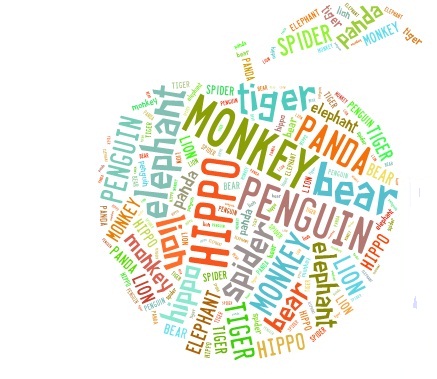 Расположите слова из упр. 1 в алфавитном порядке.____________________________________________________________________________________  _____________________  _____________________  ________________________________________  ____________________В этих словах перепутались буквы. Восстановите слова.  Переведите их на русский язык.areb ……………..  ……………………………….danap …………………………………………….. konemy……………………………………………regti ………………………………………………onli ……………………………………………….ipders ……………………………………………Оцените свою работу в баллах:  1 пункт (слово) = 1 балл.